SAISINE BCF - Sinistre en France et responsable étranger uniquement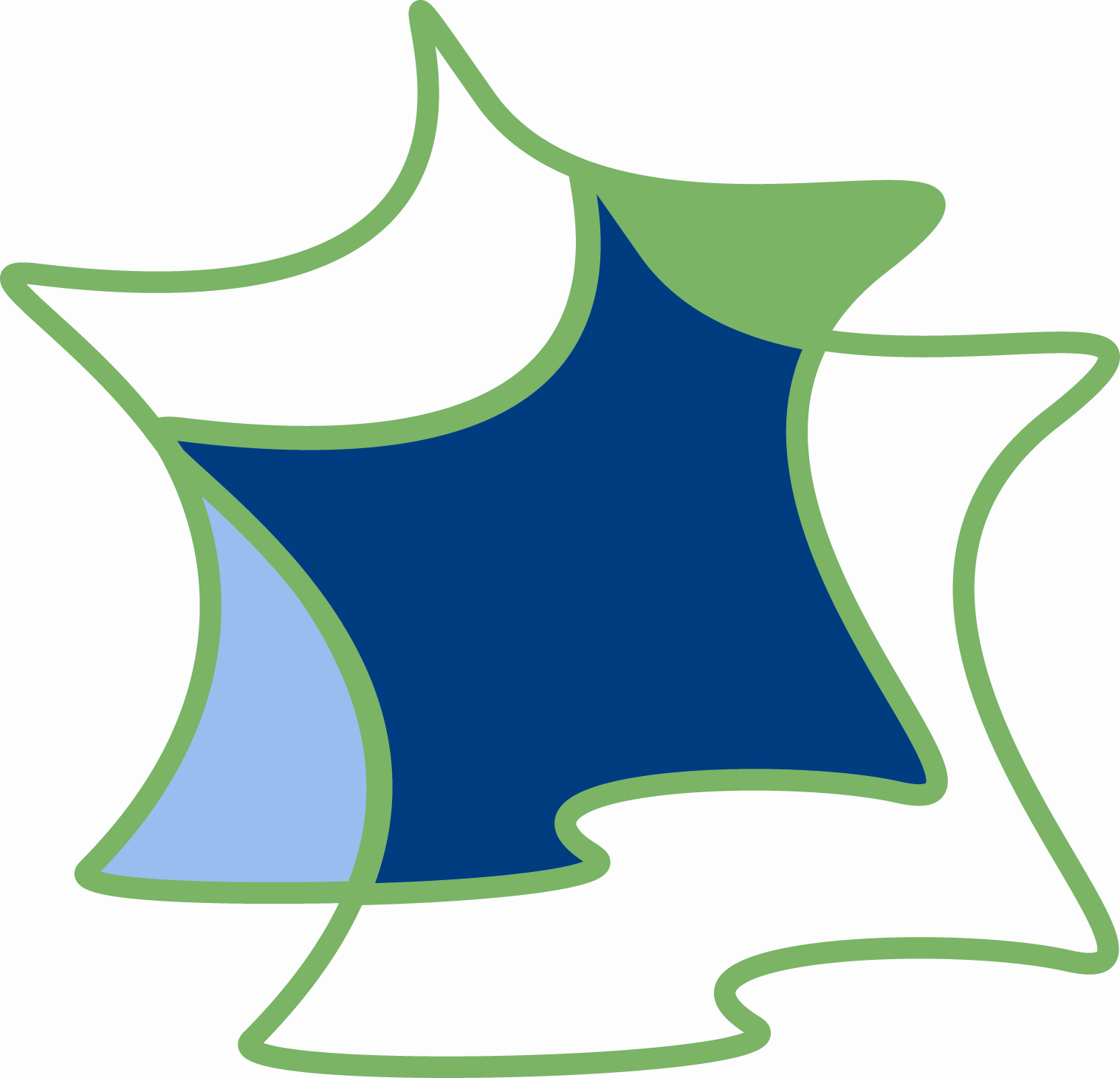 VOTRE SOCIETERAISON SOCIALE : ------------------------------------------------------- Pour les délégations régionales (saisine par mail) et les sociétés qui disposent d’un service indexation spécifique, merci de bien vouloir renseigner :- Le nom de la délégation : ------------------------------------- Tél : ---------------------------------------------- Son adresse exacte : ----------------------------------------------------------------------------------------------- -------------------------------------------------------- --------------------------------------------------------------------Son adresse email : ------------------------------------------------------------------------VOS REF. DOSSIER : ----------------------------------------------------DONNEES SUR LE SINISTREDATE DE L’ACCIDENT : ------------------------------------------------DEPARTEMENT : ------------------------NATURE DU SINISTRE :       Matériel                     Corporel                         MortelVEHICULE ETRANGER :N° d’immatriculation : --------------------------   Catégorie : ------------------------------   Marque : --------------------------Modèle : -----------------------     Nationalité : ---------------------------------MOTIF DE SAISINE ET DOCUMENTATIONDocumentation INDISPENSABLE (LISIBLE SVP) à joindre à toute demande (même en cas de rappel) :Constat amiable / déclaration / témoignage / procès-verbal / expertiseMotif de saisine (case à cocher) et documentation supplémentaire * (case à cocher) :   Identification de l’assureur étranger  Non garantie de la compagnie étrangère/absence de confirmation des garanties+ courrier de non garantie de la compagnie étrangère *   Absence de correspondant   Rappel+ copie de votre première correspondance et de la documentation jointe initialement *En cas d’absence de réponse du correspondant, nous vous invitons à utiliser le formulaire type de saisine pour la Procédure d’escalade, annexé à notre circulaire 3/2018  du 19/04/2018, disponible sur notre site internet www.bcf.asso.fr.